ANEXO 01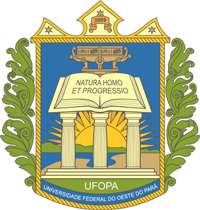 UNIVERSIDADE FEDERAL DO OESTE DO PARÁPRÓ-REITORIA DE ENSINO DE GRADUAÇÃODIRETORIA DE ENSINOCOORDENAÇÃO DE PROJETOS EDUCACIONAISPROGRAMA DE MONITORIA ACADÊMICA-PMAFICHA DE INSCRIÇÃO – PMA/UFOPA 2014 (a ser preenchida pela Unidade)DADOS DA UNIDADEIDENTIFICAÇÃO DO PROJETO DE MONITORIASantarém, ___/___/2014Assinatura do(a) Diretor(a) do InstitutoANEXO 02SERVIÇO PÚBLICO FEDERALUNIVERSIDADE FEDERAL DO OESTE DO PARÁPRÓ-REITORIA DE ENSINO DE GRADUAÇÃODIRETORIA DE ENSINOPROGRAMA DE MONITORIA ACADÊMICA-PMA/2014MODELO DE PROJETO DE MONITORIA(a ser preenchida pelos professores)O Projeto de Monitoria deverá apresentar os seguintes itens:Santarém, ___/___/2014Assinatura do(s) Professor(es)Assinatura do(a) Coordenador(a) do CursoINSTITUTO:Direção: 					E-mail:                                                                              Telefone:Número de bolsas pretendidas:Cursos(s) a ser(em) contemplado(s):Disciplinas: (especificar as disciplinas e quantidade de bolsas)Laboratório de Ensino/Informática e/ou Projetos Integrados de Ensino:(especificar os laboratórios ou projetos e a quantidade de bolsas)Título(s) do(s) Projeto(s):Número de docentes orientadores:Número de discentes monitores:Período de execução:1-IDENTIFICAÇÃO:Instituto:Curso:Título do projeto de monitoria:Resumo do projeto de monitoria:Título do plano de atividade:Disciplinas (   )   Laboratórios de Ensino (Laboratórios de Informática (  ) Projetos Integrados de EnsinoResumo do plano de atividade:  Equipe do Projeto;( número de docentes orientadores e discentes monitores necessários)2- DETALHAMENTO DO PROJETO DE MONITORIA:a) Título do projeto;b) Justificativa e Objetivos:c) Identificação da(s) atividade(s) curricular(es), cursos, disciplina ou área do conhecimento a que se vinculam as atividades da Monitoria;d) Especificação das atividades teóricas e práticas, do (s) método(s), mecanismos e instrumentos objeto do Projeto de Monitoria;e) Especificação do número de turmas do/a Professor/a orientador/a por período letivo, número de alunos por turma, número de professores que ministram a mesma atividade curricular/disciplina;f) Descrição do Plano de Atividades do(s) Monitor(es); (Subitem 3.2.1 b)o conjunto discriminado de atividades acadêmicas, propostas pelo docente orientador, a ser realizado pelo discente monitor no período de execução do projeto aprovado, sendo parte integrante do Projeto de Monitoria)g) Cronograma de execução das atividades do Projeto;h)Especificação dos resultados esperados;